СУМСЬКА МІСЬКА РАДА___ СКЛИКАННЯ ____ СЕСІЯРІШЕННЯвід __ _______ 2023 року № ____ – МРм. Суми	Про внесення змін до рішення Виконавчого комітету від 11.05.2022           № 139 «Про затвердження Програми організації діяльності голів квартальних комітетів кварталів приватного сектора міста Суми та фінансове забезпечення їх роботи на 2022-2024 роки і Положення про матеріальне заохочення  та преміювання голів квартальних комітетів приватного сектора міста Суми» З метою підтримки органів самоорганізації населення в місті Суми, беручи до уваги рекомендації постійної  комісії з питань планування соціально-економічного розвитку, бюджету, фінансів, розвитку підприємництва, торгівлі та послуг, регуляторної політики Сумської міської ради, керуючись статтею 25 Закону України «Про місцеве самоврядування в Україні», Сумська міська радаВИРІШИЛА:	1. Внести зміни до рішення Виконавчого комітету від 11.05.2022 № 139 «Про затвердження Програми організації діяльності голів квартальних комітетів кварталів приватного сектора міста Суми та фінансове забезпечення їх роботи на 2022-2024 роки і Положення про матеріальне заохочення та преміювання голів квартальних комітетів приватного сектора міста Суми», а саме – викласти Програму організації діяльності голів квартальних комітетів кварталів приватного сектора міста Суми та фінансове забезпечення їх роботи на 2022-2024 роки, Додаток 1, Додаток 2 та Додаток 3 до Програми,  в новій редакції.	2  Організацію виконання даного рішення покласти на керуючого справами виконавчого комітету Сумської міської ради Павлик Ю. А.Сумський міський голова                                                  Олександр  ЛИСЕНКОВиконавець: Олександр ЖУРБА _____ ___________2023Ініціатор розгляду питання – Сумський міський головаПроєкт рішення підготовлено Департаментом інфраструктури міста Сумської міської радиДоповідає: Олександр ЖУРБА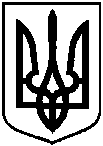 Проєкт оприлюднено«___»_________20___р.